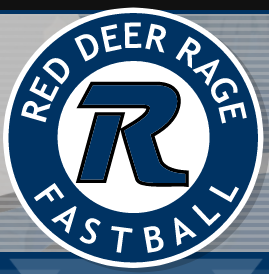 Coaches: Heather Chatwood / Lyle HansenCongratulations on making the U16A roster!